ЧЕРКАСЬКА ОБЛАСНА РАДАГОЛОВАР О З П О Р Я Д Ж Е Н Н Я07.09.2020                                                                                        № 361-рПро внесення зміндо деяких розпорядженьголови обласної радиВідповідно до статті 59 Закону України «Про місцеве самоврядування
в Україні», враховуючи протоколи засідань конкурсних комісій з проведення конкурсних відборів на зайняття посад директорів комунального підприємства «Аптека № 182» Черкаської обласної ради від 27.08.2020 № 1, комунального закладу «Черкаський геріатричний пансіонат Черкаської обласної ради»
від 27.08.2020 № 1, обласного комунального підприємства «Готельний комплекс «Дніпро» Черкаської обласної ради від 27.08.2020 № 1, комунального підприємства «Аеропорт Черкаси Черкаської обласної ради» від 27.08.2020 № 1:внести такі зміни до розпоряджень голови обласної ради:1) у пункті 2 розпорядження голови обласної ради від 03.08.2020 № 329-р «Про оголошення конкурсу на зайняття посади директора комунального підприємства "Аптека № 182" Черкаської обласної ради» цифри та слова
«07 вересня 2020 року» замінити цифрами та словами «17 вересня 2020 року»;2) у пункті 2 розпорядження голови обласної ради від 03.08.2020 № 330-р «Про оголошення конкурсу на зайняття посади директора комунального закладу "Черкаський геріатричний пансіонат Черкаської обласної ради"» цифри та слова «07 вересня 2020 року» замінити цифрами та словами «17 вересня
2020 року»;3) у пункті 2 розпорядження голови обласної ради від 03.08.2020 № 328-р «Про оголошення конкурсу на зайняття посади директора обласного комунального підприємства "Готельний комплекс "Дніпро" Черкаської обласної ради» цифри та слова «07 вересня 2020 року» замінити цифрами
та словами «18 вересня 2020 року»;4) у пункті 2 розпорядження голови обласної ради від 03.08.2020 № 331-р «Про оголошення конкурсу на зайняття посади директора комунального підприємства "Аеропорт Черкаси Черкаської обласної ради"» цифри та слова «07 вересня 2020 року» замінити цифрами та словами «18 вересня 2020 року».Голова									А. ПІДГОРНИЙ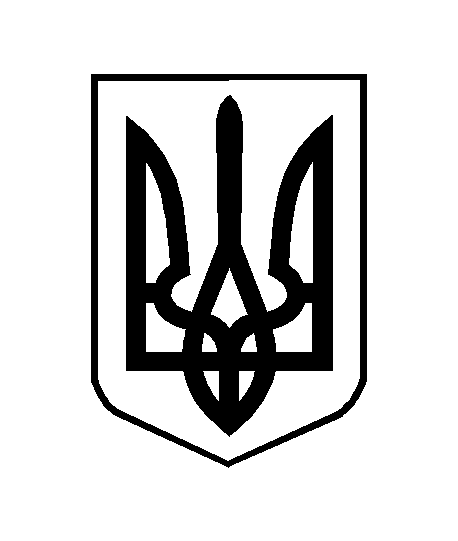 